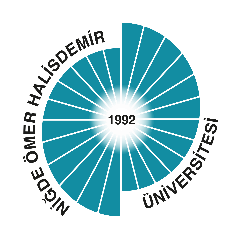 T.C.NİĞDE ÖMER HALİDEMİR ÜNİVERSİTESİSAĞLIK BİLİMLERİ ENSTİTÜSÜ       ULUSLARARASI ÖĞRENCİLER İÇİN LİSANSÜSTÜ PROGRAMLARA BAŞVURU FORMUİstenilen bilgiler ve belgeler eksik olduğu takdirde başvurunuz kabul edilmeyecektir.Başvuru İçin Gerekli Koşullar:1.  Lisans veya yüksek lisans derecesine sahip olanlar vea) Yabancı ülke vatandaşı iken Türkiye Cumhuriyeti vatandaşlığına geçme veya çifte vatandaşlık alma yoluyla,b) Lisans öğreniminin tamamını yabancı bir ülkede tamamlamış olmak (Türkiye Cumhuriyeti vatandaşları için)c) yabancı bir ülke vatandaşı olmakuluslararası öğrenci statüsü için başvurabilir.2. Uluslararası öğrencilerin lisansüstü eğitim başvurusunda bulundukları okulun Yükseköğretim Kurulu (YÖK) tarafından tanınması gerekir. Aksi takdirde uluslararası öğrencilerin kayıtları silinecek ve öğrencilikleri sonlandırılacaktır.3.  Doktora programlarına kayıt yaptıran Uluslararası Öğrencilerin, Yükseköğretim Kurulu (YÖK) veya Öğrenci Seçme ve Yerleştirme Merkezi (ÖSYM) tarafından yapılan merkezi yabancı dil sınavlarından veya uluslararası yabancı dil sınavlarından en az 55 puan almış olmaları gerekir. Yükseköğretim Kurulu (YÖK) tarafından kabul edilen sınavlar. Anabilim Dalı tarafından kabul edilen bir yabancı dilde lisans veya yüksek lisans eğitimini tamamlayanlar, anabilim dalı kurulu kararı ve Enstitü Yönetim Kurulu onayı ile yabancı dil şartından muaf tutulur. (YÖK Yabancı Dil Denklik Tablosu: http://www.yok.gov.tr/documents/10279/30814109/EsdegerlikTablosu.pdf/ )Başvuruların Değerlendirilmesi:-İlgili Anabilim Dalı Yönetim Kurulu, Enstitü'nün lisansüstü programlarına başvuran adayların başvuru dosyalarını bir bütün olarak değerlendirir ve adayların kabulleri Enstitü Yönetim Kurulu kararı/kararı ile kesinleşir.-Niğde Ömer Halisdemir Üniversitesi'nin taraf olduğu ikili anlaşmalarla lisansüstü eğitime başvuranlarla birlikte doğrudan bölüm/öğretim üyesine başvuranlar, bölüm kararı ile kontenjan dışındaki lisansüstü programlara kabul edilebilirler. ve Enstitü Yönetim Kurulunun onayı.-İkili anlaşmalardan muaf olmayanlar, Bakanlar Kurulu kararı çerçevesinde Üniversite Yönetim Kurulu tarafından belirlenen ücretleri ödemekle yükümlüdür.-Niğde Ömer Halisdemir Üniversitesi Türkçe Öğretimi Uygulama ve Araştırma Merkezi, TÖMER, NÖHÜTÖMER veya Yunus Emre Enstitüsü tarafından Türkçe “C1 düzeyinde” yeterliklerini gösteren bir sertifikaya sahip olan adaylar dışında, adayların Türkçe dilinde lisansüstü eğitim yapabilecek yeterlilikte olup olmadığını değerlendirir. Türkiye'de bir yüksek öğretim kurumu. Türkçe yeterliliği olmayanlara Türkçe öğrenmeleri için en fazla iki yarıyıl süre verilir. Bu süre sonunda C1 Düzeyinde Türkçe Yeterlik Belgesi alan uluslararası öğrenciler, belgelerini Enstitüye teslim ederek ilgili yarıyıl başında öğrenimlerine başlarlar. Verilen süre sonunda C1 düzeyinde Türkçe Yeterlik Belgesi sunamayanlara veya NÖHÜTÖMER tarafından yapılacak Türkçe yeterlik sınavında başarılı olamayanlara iki yarıyıl daha verilir. Ek süre sonunda C1 düzeyinde Türkçe Yeterlik Belgesini ibraz edemeyen uluslararası öğrencilerin kayıtları silinir ve öğrencilikleri sonlandırılır.-İngilizce eğitim veren lisansüstü programlara kayıt yaptıran uluslararası öğrencilere yabancı dil zorunlu hazırlık programı uygulanır. Yabancı dil zorunlu hazırlık programında Niğde Ömer Halisdemir Üniversitesi Yabancı Diller Hazırlık Programı Eğitim ve Sınav Yönetmeliği geçerlidir.-Zorunlu hazırlık programına başvuran lisansüstü programlara güz yarıyılı için kabul edilen öğrencilerden yabancı dil hazırlık programına devam etmesi gereken uluslararası öğrenciler, güz yarıyılı için kesin kayıt ve ders kayıtlarını Enstitü web sayfasında ilan edilen tarihlerde yaparlar. .-Başvuru koşullarını taşımayan adaylar değerlendirmeye alınmayacaktır.EK BELGELER:NOT: Enstitümüzdeki ilgili bölümlerin yüksek lisans/doktora programına kabulünüz onaylandıktan sonra Enstitüye Kesin Kayıt için aşağıdaki belgeleri getirmeniz gerekmektedir.1. Diploma veya mezuniyet belgesinin aslı ve diplomanın veya mezuniyet belgesinin yetkili tercümanlar tarafından onaylı Türkçe tercümesi.2. Transkriptin aslı ve yetkili tercümanlar tarafından onaylı Türkçe tercümesi.3. Pasaportun onaylı kopyası4. Eğitim amaçlı oturma izni (Bu belge kesin kayıttan sonra Enstitüye verilecektir)5. 6 adet fotoğraf (son altı ay içinde çekilmiş)6. Öğrenim ücretinin ödendiğine dair belge, Kesin kayıt hakkı kazanan öğrencilerden istenen belgelerin eksik olması halinde öğrenciler kayıt yaptıramazlar. Kesin kayıt sonrası öğrenci belgesiyle İl Göç İdaresi Müdürlüklerinden öğrenim amaçlı ikamet tezkeresi alamayan öğrencinin kaydı silinir. **Öğrenim ücreti, T.C. Ziraat Bankası Niğde Şubesinin “TR18 0001 0002 1437 9742 8650 24”  IBAN nolu hesabına yatırılacaktır.Yukarıda verdiğim bilgilerin eksiksiz ve doğru olduğunu beyan ederim. Verdiğim bilgi ve belgeler eksik olduğu takdirde başvurumun işleme konulmayacağını kabul ediyorum. Adı ve Soyadı:										İmza:Tarih:                                                                                  İletişim Adresi: Niğde Ömer Halisdemir Üniversitesi Tıp Fakültesi Dekanlık Binası Kat:2 Merkez Kampüs 51240 Niğde-TürkiyeTelefon: +90 388 225 6089-91 E-posta: saglik@ohu.edu.tr 		           Web: http://www.ohu.edu.tr/saglikbilimlerienstitusu	                                                                                           KİMLİK BİLGİLERİ                      KİMLİK BİLGİLERİFotoğrafPASAPORT NOFotoğrafADIFotoğrafSOYADIFotoğrafUYRUĞUFotoğrafDOĞUM TARİHİFotoğrafDOĞUM YERİFotoğrafBABA ADIFotoğrafCİNSİYETİFotoğrafMEDENİ DURUMUFotoğrafCEP TELEFONUFotoğrafE-POSTAFotoğrafBAŞVURU TARİHİ     Güz     Yarıyılı                                                            Tarih:           Bahar Yarıyılı                                                            Tarih:  BAŞVURU BİLGİLERİBAŞVURU BİLGİLERİBAŞVURU BİLGİLERİBAŞVURU BİLGİLERİBAŞVURU PROGRAM TÜRÜ       YÜKSEK LİSANS                        DOKTORA       YÜKSEK LİSANS                        DOKTORA       YÜKSEK LİSANS                        DOKTORAANA BİLİM DALIBİLİM DALIEĞİTİM BİLGİLERİEĞİTİM BİLGİLERİEĞİTİM BİLGİLERİEĞİTİM BİLGİLERİÜNİVERSİTE/ENSTİTÜFAKÜLTE/ENSTİTÜ/BÖLÜM/PROGRAMMEZUNİYET TARİHİDERECE   DİL SINAV SONUÇLARI   Lütfen almış olduğunuz sınavların sonuçlarını ve sınav tarihlerini belirtiniz.   DİL SINAV SONUÇLARI   Lütfen almış olduğunuz sınavların sonuçlarını ve sınav tarihlerini belirtiniz.   DİL SINAV SONUÇLARI   Lütfen almış olduğunuz sınavların sonuçlarını ve sınav tarihlerini belirtiniz.   DİL SINAV SONUÇLARI   Lütfen almış olduğunuz sınavların sonuçlarını ve sınav tarihlerini belirtiniz.Sınavın AdıTürüSonuçTarihTOEFLYDSE-YDSYÖKDİLTÖMER  C1               C2DİĞERBAŞVURU EK BELGELER1- Başvuru Formu2- Yüksek lisans programları için lisans diploması ya da mezuniyet belgesinin dış temsilcilikten onaylı örneği ve onaylı Türkçe tercümesi,3- Doktora/sanatta yeterlik programları için, doktora programlarına lisans derecesiyle başvuru yapan adaylardan lisans; yüksek lisans derecesiyle başvuru yapan adaylardan yüksek lisans diploması ya da mezuniyet belgesinin dış temsilcilikten onaylı örneği ve onaylı Türkçe tercümesi, 4- Not durum belgesinin onaylı örneği ve onaylı Türkçe tercümesi, 5- Doktora/sanatta yeterlik programı için yabancı dil yeterliliğini gösteren belge. Doktora/sanatta yeterlik programlarına başvuru için yabancı dil puanına sahip olmayan adaylar, doktora/sanatta yeterlik programlarının yeterlik sınavına girinceye kadar yabancı dil şartını sağlamak zorundadır.